Spring 2021 
TRIO Student Support Services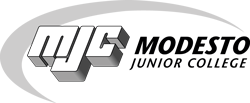 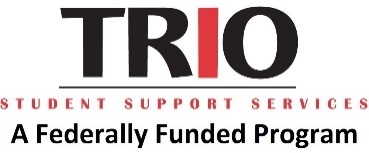 Grant Aid ApplicationDeadline: February 5, 2021 by 5:00PMName: _______________________________________________ 	   W#: ______________________Are you a current Pell Grant recipient 2020-21? (Circle One)	Yes	NoMailing Address: ________________________________________________________________________		            Street Address				City				ZipMJC E-Mail: ___________________________________ @my.yosemite.eduPhone #: ______________________________	         Transfer Date: Fall  Spring _________________										                         	YearDescribe how TRIO SSS has enhance your college experience?________________________________________________________________________________________________________________________________________________________________________________________________________________________________________________________________________________________________________________________________________________________Describe how will this award can benefit you to achieve your educational goal? ________________________________________________________________________________________________________________________________________________________________________________________________________________________________________________________________________________________________________________________________________________________Signature: ______________________________________      Date: __________________________For Office Use OnlyTRIO SSS Student Since Fall  Spring | Summer __________	Units Enrolled Spring 2021: __________Fall 2020 Semester GPA: _________________			Cumulative GPA: ________________Number of contacts during the Fall 2021 semester:__________ Meetings with Counselor/Staff		 __________ Campus Visits  _________ Cultural Events                                      __________ Workshops/Sessions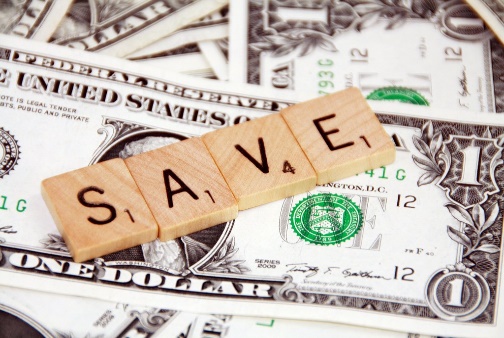 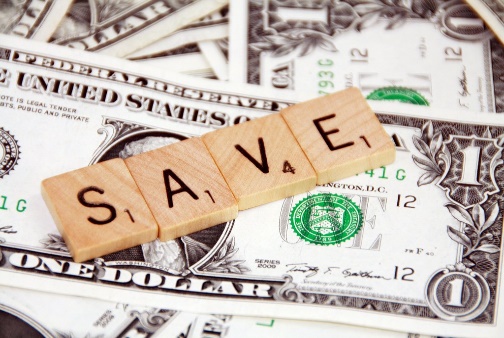 Amount of Pell Grant FA Award	$_____________Amount of Unmet Need		$_____________Grant Aid Award Previous Semester	Yes ____	No ____Not a Pell Grant Recipient                               Approved           Denied 